„Campania: „Sănătatea mintală este o prioritate.Protejați sănătatea mintală!”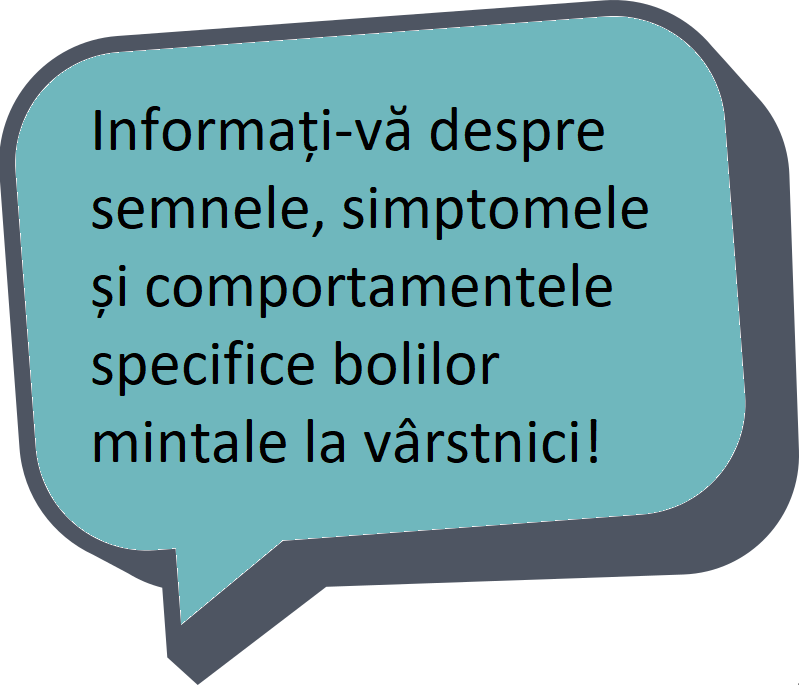 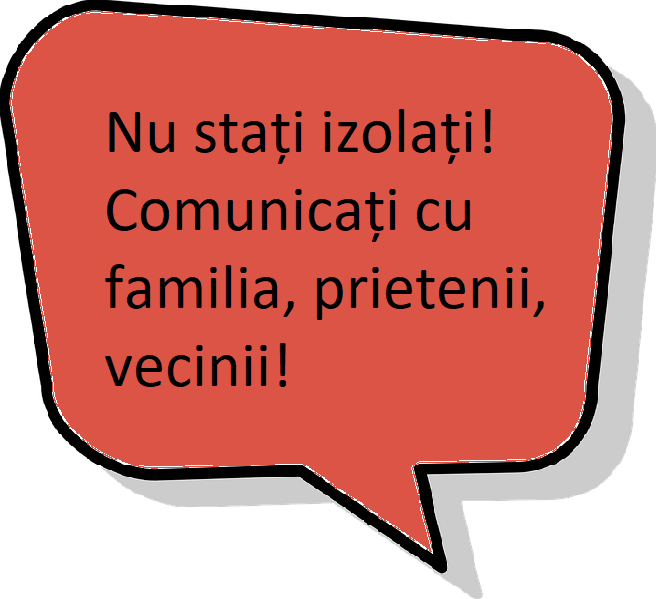 Ianuarie 2022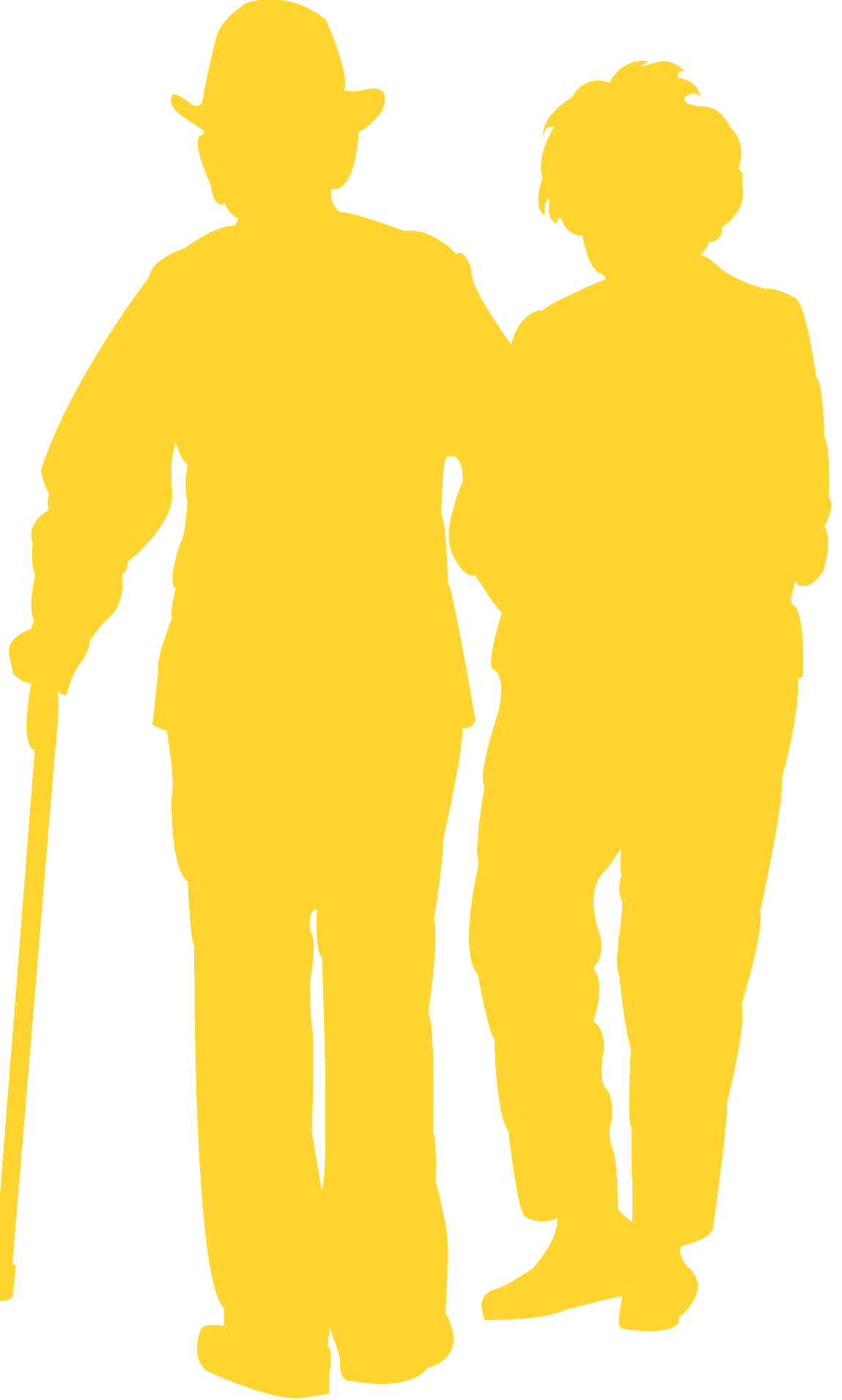 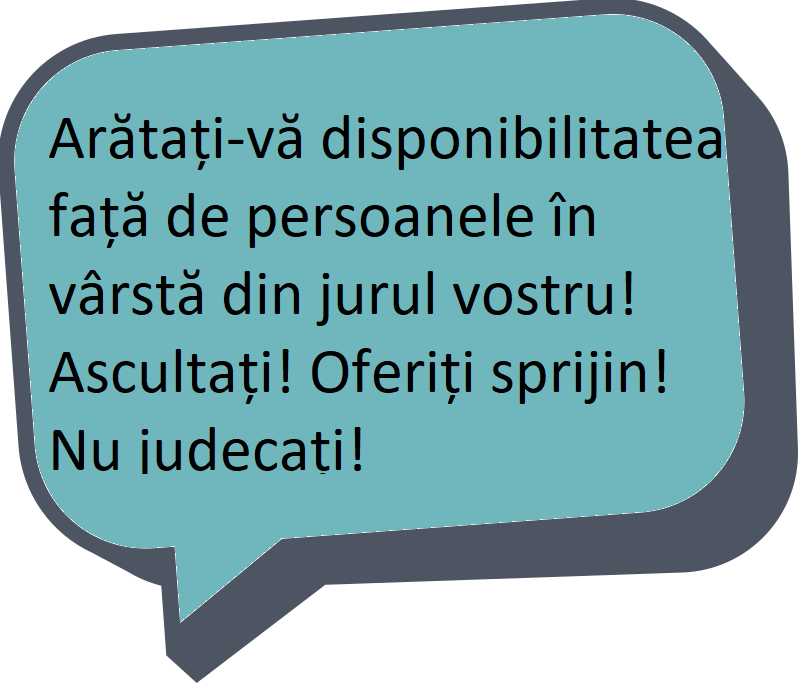 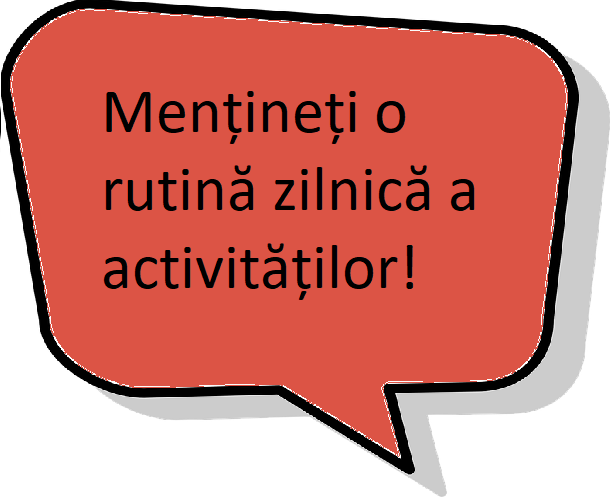 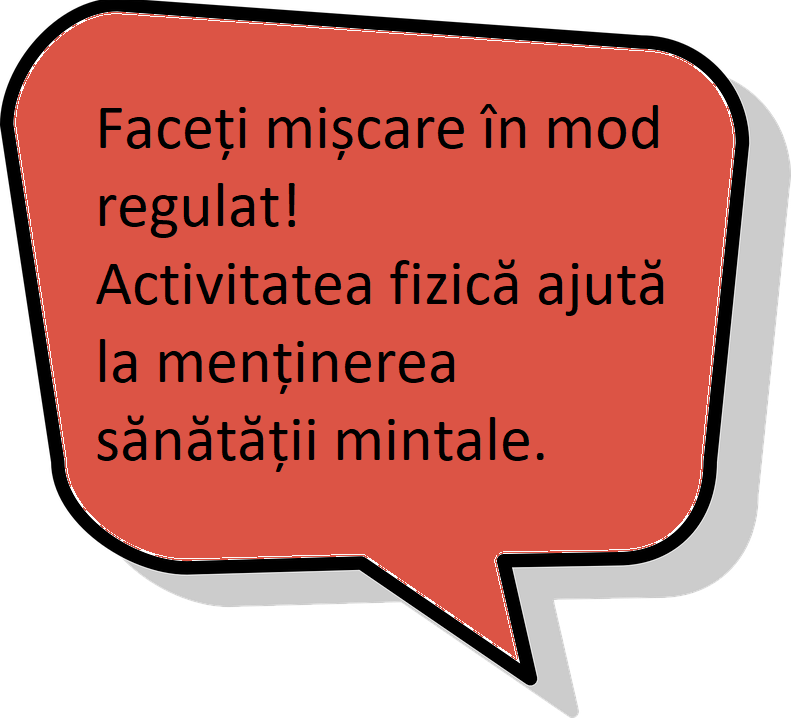 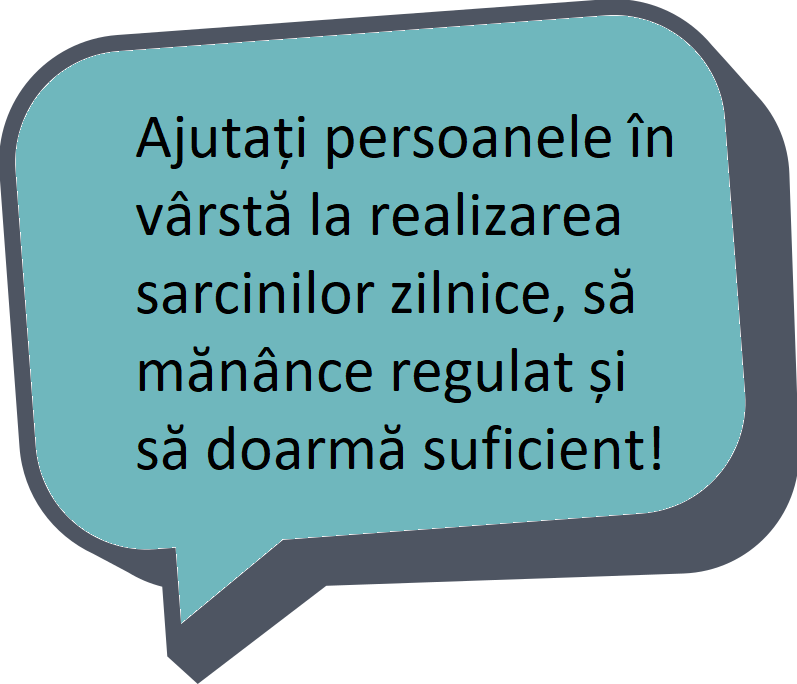 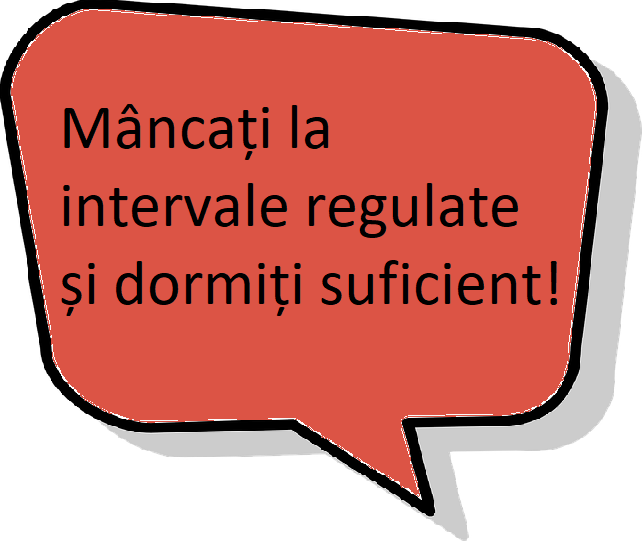 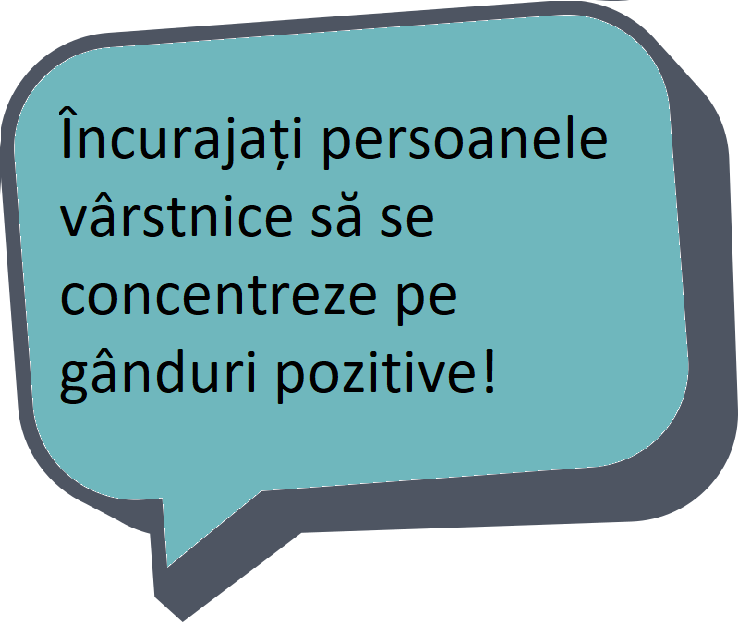 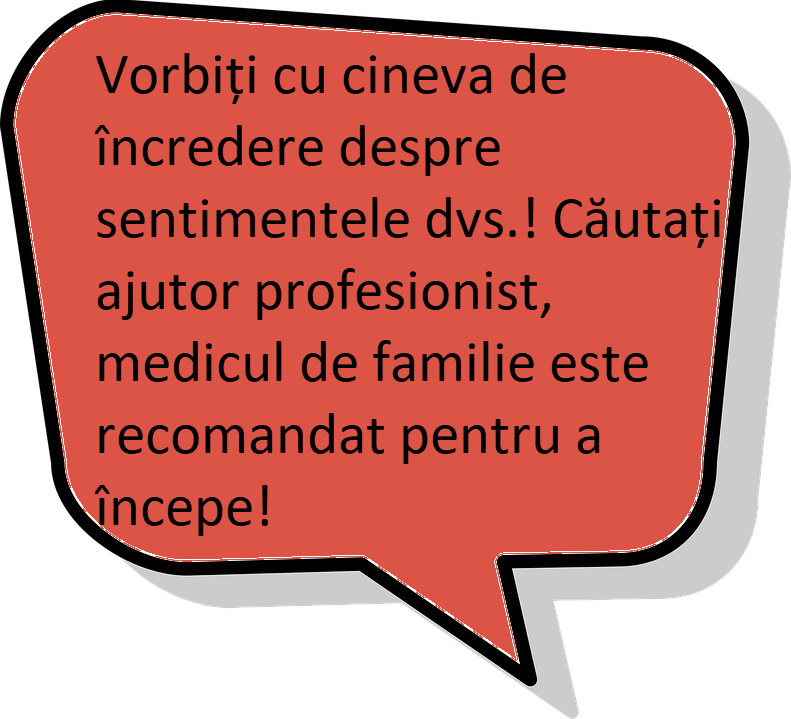 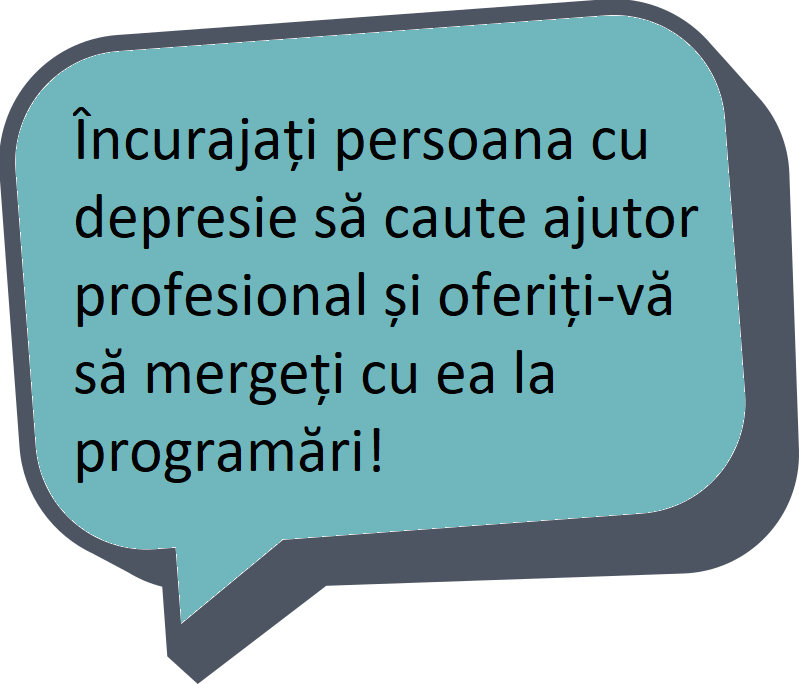 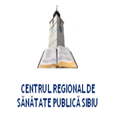 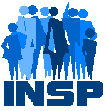 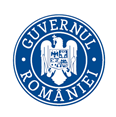 MINISTERUL SĂNĂTĂȚII           INSTITUTUL NAȚIONAL 		CENTRUL NAȚIONAL DE EVALUAREA ȘI	            SIGLA ȘI NUME CRSP		  SIGLA ȘI NUME DSP                                                                                                                                                                                                                                                                                                                           DE SĂNĂTATE PUBLICĂ	                 PROMOVAREA STĂRII DE SĂNĂTATE                          CARE A ELABORATMaterial realizat în cadrul subprogramului de evaluare şi promovare a sănătăţii şi educaţie pentru sănătate al Ministerului Sănătății - pentru distribuție gratuită – 